Statistics  ‘Protecting children in the community’ training sessions – Round 1, 2, 3 and 4Date Range: 01/11/2008 - 02/05/2012Grouped By: GenderGrouped By: EthnicityGrouped By: Referral Care AgentGrouped By: ReligionDate Range: 01/11/2008 - 02/05/2012BudgetAll costs for the Round 1, 2 and 3 were received from LBC Safeguarding & Training Department and they are as follows: £ 3,320 for Round 1 £ 5,709 for Round 2£ 9,622 for Round 3£ 8,019 for Round 4      GRAND TOTAL = £ 26,670                                                                        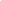 Female 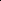 64.11% (434)Male 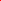 35.89% (243)Total:677afgani 0.44% (3)Algerian 0.44% (3)American 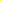 0.15% (1)Asian 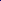 0.30% (2)Australian 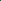 0.15% (1)Bangladeshi 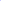 10.04% (68)Black African 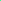 0.44% (3)Black British 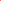 0.44% (3)Brazilian 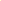 1.18% (8)British 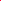 0.15% (1)Carribean 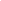 0.59% (4)colombian 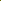 0.15% (1)Congolese 11.23% (76)Egyptian 1.03% (7)English 0.89% (6)Eritrean 6.35% (43)Filippino 0.15% (1)Ghana 2.81% (19)Indian 0.30% (2)Iraqi 0.59% (4)Ivory Coast 3.69% (25)Kenyan 0.59% (4)Kosova 3.40% (23)Kurdish 2.81% (19)Lebanon 0.30% (2)Morrocan 0.74% (5)Mozambique 0.15% (1)nepalese 0.30% (2)Nigeria 0.30% (2)Pakistani 1.77% (12)Palestian 0.44% (3)Polish 0.59% (4)Russian 0.15% (1)Sierra Leone 0.15% (1)Somali 35.16% (238)South African 0.15% (1)sri-lankan 0.59% (4)Sudanese 7.09% (48)White British 2.66% (18)Yemeni 1.18% (8)Unknown 0.44% (3)0.44% (3)0.44% (3)African Physical Training Centre 2.36% (16)2.36% (16)2.36% (16)Afro Women Organisation & Development 1.18% (8)1.18% (8)1.18% (8)Al Risaalah Mosque 2.66% (18)2.66% (18)2.66% (18)Ar-Rahman Mosque 1.18% (8)1.18% (8)1.18% (8)Bengali Women's Forum 5.47% (37)5.47% (37)5.47% (37)Bismillahi Academy 1.18% (8)1.18% (8)1.18% (8)British Albanian Kosovo Council 1.77% (12)1.77% (12)1.77% (12)British Somali Community 2.36% (16)2.36% (16)Camden BME Alliance 1.03% (7)1.03% (7)Children Concern 1.92% (13)1.92% (13)Congolese Community & Youth Development 3.10% (21)3.10% (21)East African Society 2.22% (15)2.22% (15)Educational Support Group 2.07% (14)2.07% (14)Eritrean Cultural Support Group 3.55% (24)3.55% (24)FORWARD 1.62% (11)1.62% (11)FORWARD- Haringey East African Women 3.69% (25)3.69% (25)George Eliot Primary School 3.69% (25)3.69% (25)Glory of Lord 1.62% (11)1.62% (11)Hungerford School Somali Parents Association 2.66% (18)2.66% (18)Ibn Abbas Mosque 1.92% (13)1.92% (13)Islington Islamic Centre 2.66% (18)2.66% (18)Ivorian & French Speaking African Women Action Gro 3.55% (24)3.55% (24)Jubba Homeschooling 2.07% (14)2.07% (14)Kentish Town Somali Welfare Association 2.36% (16)2.36% (16)Kosovo Islamic Centre 2.95% (20)2.95% (20)Kurdish Community Association 2.81% (19)2.81% (19)London family Support 5.02% (34)5.02% (34)Mission for Evangelical for the Cross of Christ in 1.62% (11)1.62% (11)North West Islamic Cultural Centre 2.66% (18)2.66% (18)Revelation Church 3.40% (23)3.40% (23)Seethrough Theatre Company 1.77% (12)1.77% (12)Somali Community Development Trust 1.62% (11)1.62% (11)Somali Management & Development Centre 1.62% (11)1.62% (11)Somali Self-Help Group 2.51% (17)2.51% (17)Somers Town Future 1.92% (13)1.92% (13)SOS Somalia organisation 1.62% (11)1.62% (11)Southern Sudan Women's Skills Development 0.59% (4)0.59% (4)Southern Sudan Women's Skills Devlopment 1.77% (12)1.77% (12)Sudan Womens' Association 1.62% (11)1.62% (11)Sudanese Children in Need 1.62% (11)1.62% (11)Victory Chapel 2.95% (20)2.95% (20)ZAD Supplementary School 3.55% (24)3.55% (24)Total:Total:Total:677Unknown 8.42% (57)Christian 27.92% (189)Muslim 63.37% (429)other 0.30% (2)Total:677